แบบรายงานผลความรู้สัมมาชีพชุมชน (แบบ 1)(ประเภท : ความรู้สัมมาชีพ)....................................................1. หมวดหมู่อาชีพ ให้ใส่เครื่องหมาย ( / ) หน้าตัวเลือกตามประเภทอาชีพ     (สามารถตอบได้มากกว่า 1 หมวดหมู่) เช่น ทำเกษตรกรรม และมีศักยภาพเป็นแหล่งท่องเที่ยวด้วย	1.1 (     ) เกษตรกรรม	1.2 (     ) ท่องเที่ยวชุมชน	1.3 (     ) อื่นๆ (โปรดระบุ................................................)	1.4 (  /  ) การแปรรูปอาหาร	1.5 (     ) การแปรรูปเครื่องดื่ม	1.6 (     ) การแปรรูปผ้าและเครื่องแต่งกาย	1.7 (     ) การแปรรูปของใช้และเครื่องประดับ	1.8 (  / ) การแปรรูปสมุนไพรที่ไม่ใช่อาหาร2. ชื่อองค์ความรู้           การทำขนมจีบ3. ชื่อเจ้าขององค์ความรู้	นางรอฮานี   ยาแม4. ที่อยู่	บ้านเลขที่  ๗๕   หมู่ที่  ๑    บ้านรูสะมิแล ตำบลรูสะมิแล อำเภอเมือง  จังหวัดปัตตานี	รหัสไปรษณีย์ ๙๔๐๐๐ หมายเลขโทรศัพท์ ๗๘๑-๗๖๗๑๕๗๖5. ความเป็นมา/แรงบันดาลใจ/เหตุผลที่ทำ	พื้นที่บ้านรูสะมิแล ตำบลรูสะมิแล  ประชาชนมีอาชีพเลี้ยงไก่เนื้อ เหลือจากการนำไปจำหน่ายแล้ว ไก่จะเป็นอาหารที่มีราคาไม่สูงนัก มีโปรตีน เป็นอาหารที่มีประโยชน์กับร่างกาย และสามารถนำมาแปรรูปทำเป็นอาหารได้หลายชนิด         สมาชิกกลุ่มสัมมาชีพ จึงได้มีแนวความคิดที่จะนำเนื้อไก่เหล่านี้ มาแปรรูปให้เกิดทั้งคุณค่าและมูลค่าได้ โดยการทำ “การทำขนมจีบ ” ขนมจีบสามารถแช่แข็งเก็บไว้รับประทานได้นาน ไม่เน่าเสีย และยังสามารถจำหน่าย ทำให้เพิ่มรายได้ให้กับสมาชิกกลุ่มเป้าหมายแก่ครัวเรือนสัมมาชีพได้อีกทางหนึ่งด้วย 6. วัตถุประสงค์ 	1) เพื่อนำปลา  มาแปรรูปให้เกิดประโยชน์	2) เพื่อลดรายจ่ายในครัวเรือน	3) เพื่อสร้างรายได้เสริม 7. วัตถุดิบ	1) เนื้อไก่    ๓ กก.        	2) เกลือ น้ำตาล น้ำมันหอย แป้งสาลี ไข่ไก่ แผ่นขนมจีบ                                 	3) มันแกว แครอท    หัวหอมใหญ่          ๔) น้ำมันงา          ๕) พริกไทย          ๖) น้ำจิ้ม          ๗) เครื่องเคียง (ผักกาดหอม) 8. อุปกรณ์	1) เครื่องบดเนื้อไก่           ๒) หม้อนึ่ง 9. กระบวนการ/ขั้นตอน 	๑.นำเนื้อไก่สด มาบดด้วยเครื่องบดเนื้อให้ละเอียด         ๒. นำเนื้อที่บดแล้ว ใส่แครอท เกลือ น้ำตาล น้ำมันหอย น้ำตาลทราย หัวหอมใหญ่ทีสับละเอียด มาผสมมาเป็นเนื้อเดียวกัน         ๓. นำแผ่นสำหรับห่อขนม มาห่อเป็นจีบให้สวยงาม         ๔. นำขนมที่จีบเสร็จแล้ว ไปวางในหม้อนึ่ง          ๕. นำขนมจีบไปนึ่งประมาณ  ๑๕ นาที         ๖. รับประทานกับน้ำจิ้ม และผักกาดหอม         ๗. ใช้รับประทาน เป็นอาหารว่างตอนเช้า และตอนบ่าย10. ข้อพึงระวัง	 ควรใช้เนื้อไก่ที่สด ๆ เท่านั้น  เนื้อไก่จะเด้ง อร่อยถูกปาก11. ข้อเสนอแนะ           ควรตั้งน้ำให้เดือด ๑๐๐ องศา ก่อนนำไปนึ่ง10. ความสามารถในการจำหน่าย/ให้บริการ	1) ขนมจีบ ราคากล่องละ ๒๐ บาท (สามารถสั่งได้ทุกวัน)11. ภาพกิจกรรมที่ดำเนินการ (ไฟล์ภาพ jpg. แนบมาพร้อมไฟล์เอกสาร จำนวน 3 - 4 ภาพ)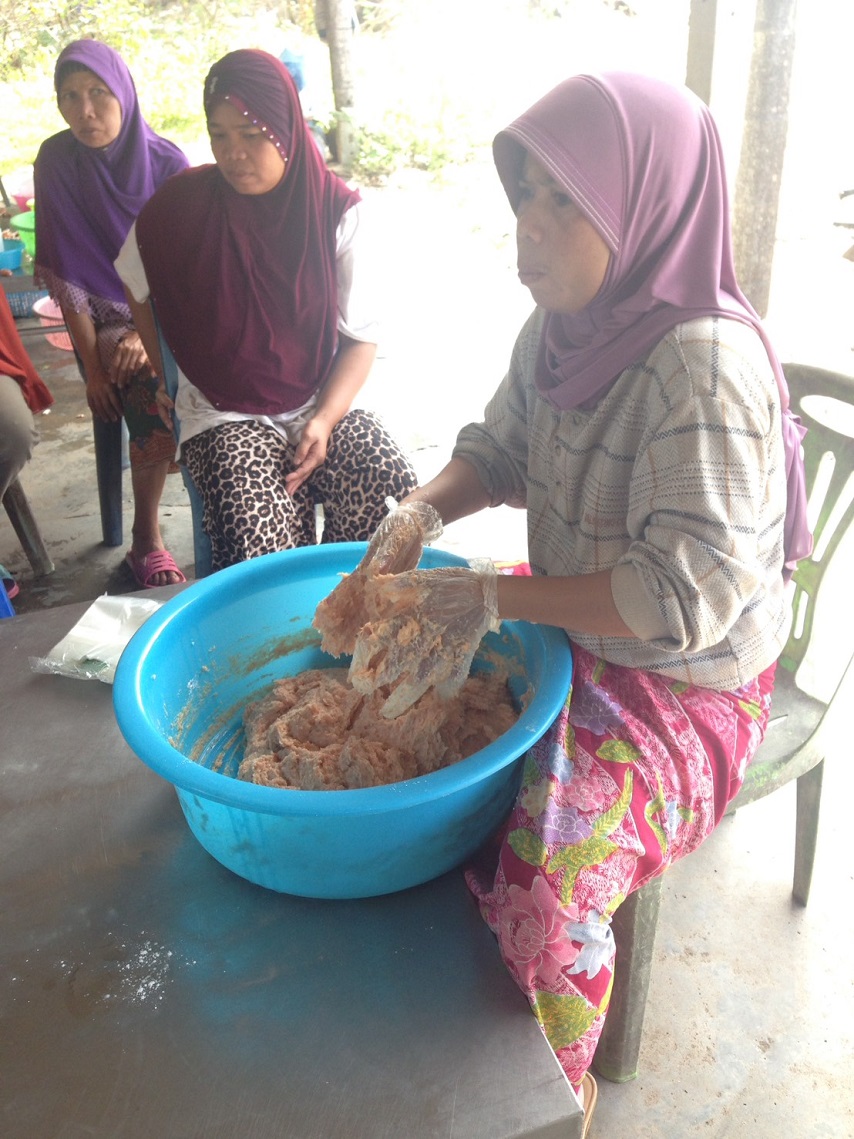 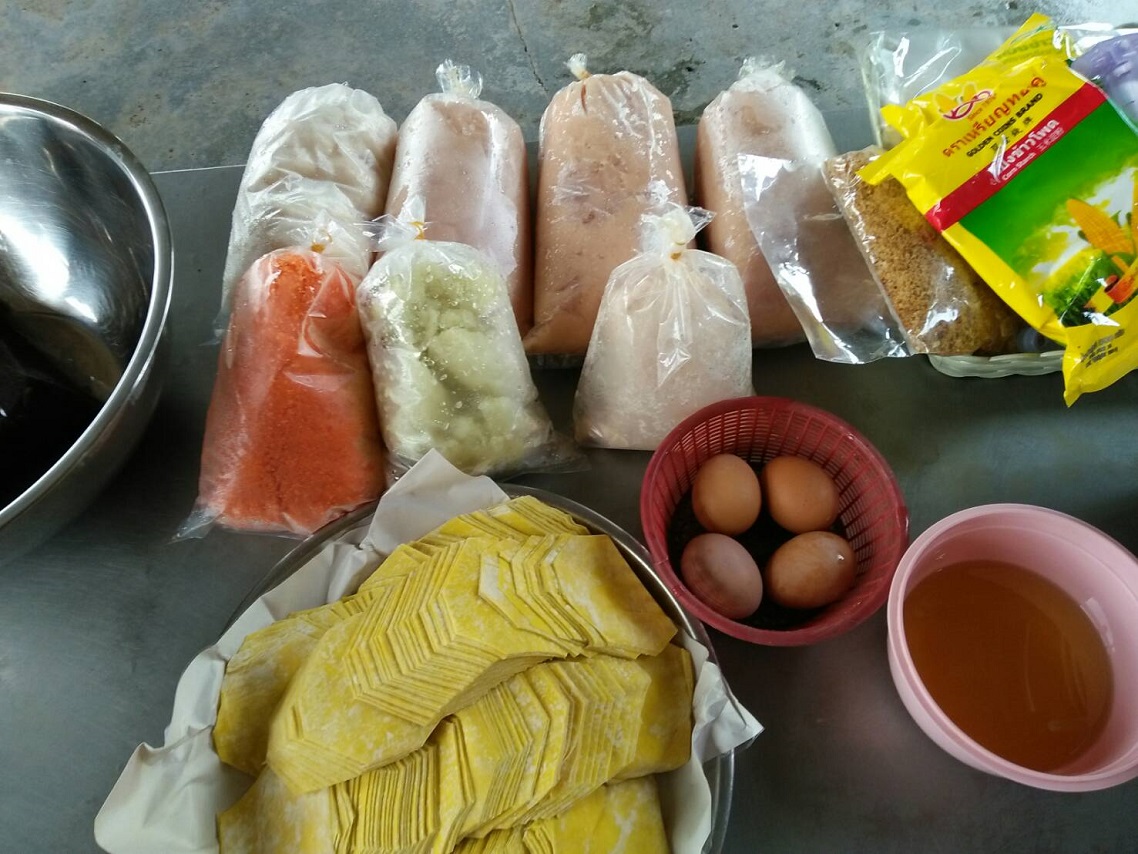 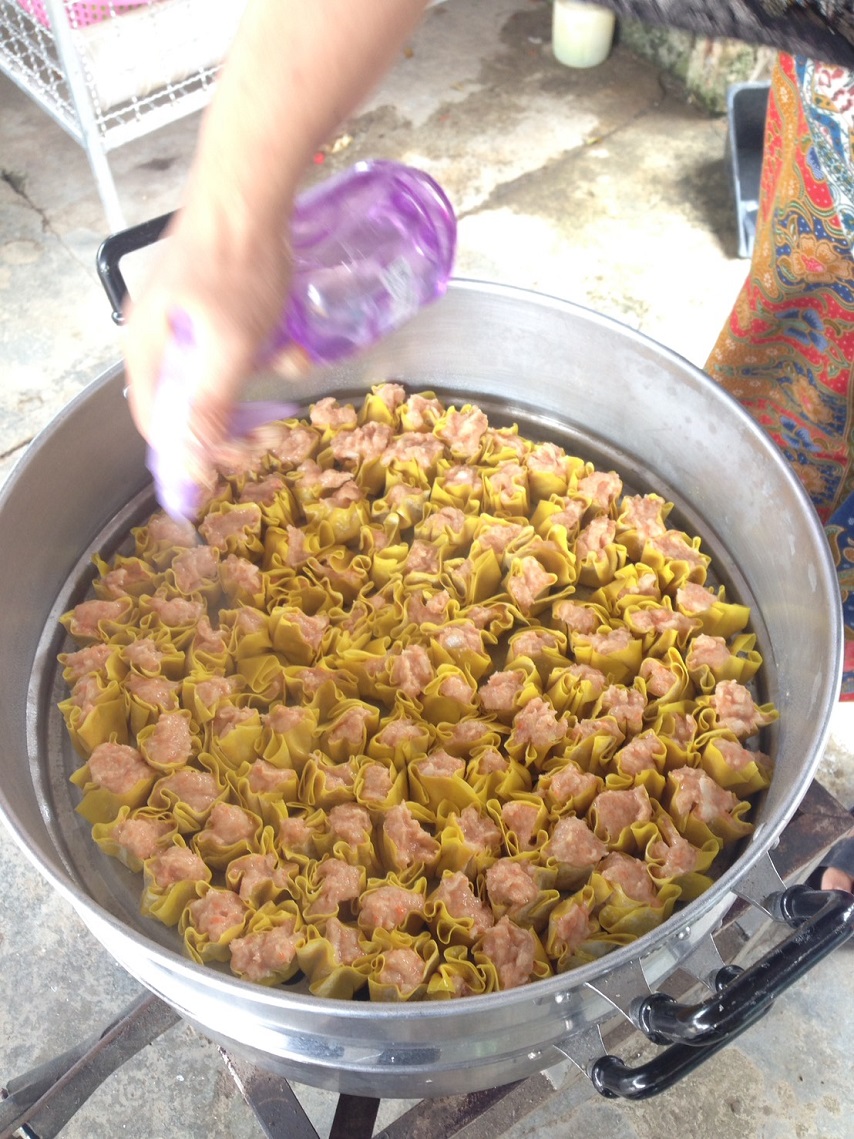 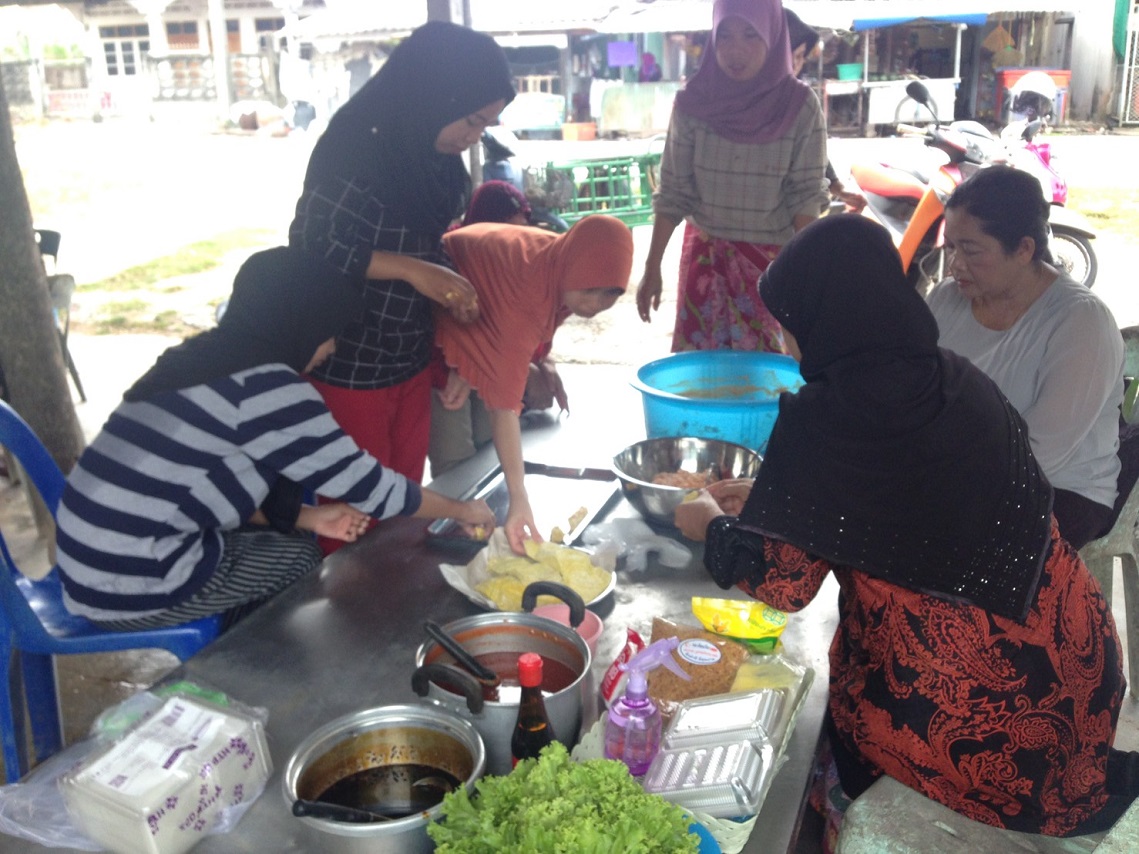 